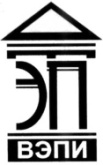 Автономная некоммерческая образовательная организациявысшего образования«Воронежский экономико-правовой институт»(АНОО ВО «ВЭПИ»)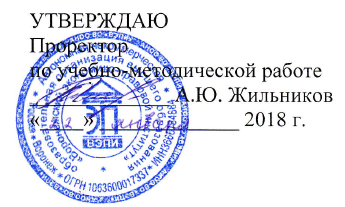 . ФОНД ОЦЕНОЧНЫХ СРЕДСТВ ПО ДИСЦИПЛИНЕ (МОДУЛЮ)	Б1.Б.23  История психологии	(наименование дисциплины (модуля))	37.03.01 Психология	(код и наименование направления подготовки)Направленность (профиль) 	Психология		(наименование направленности (профиля))Квалификация выпускника 	Бакалавр		(наименование квалификации)Форма обучения 	Очная, заочная		(очная, очно-заочная, заочная)Рекомендован к использованию Филиалами АНОО ВО «ВЭПИ»	Воронеж2018Фонд оценочных средств по дисциплине (модулю) рассмотрен и одобрен на заседании кафедры психологии.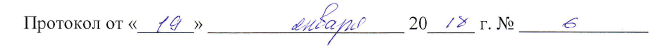 Фонд оценочных средств по дисциплине (модулю) согласован со следующими представителями работодателей или их объединений, направление деятельности которых соответствует области профессиональной деятельности, к которой готовятся обучающиеся:(должность, наименование организации, фамилия, инициалы, подпись, дата, печать)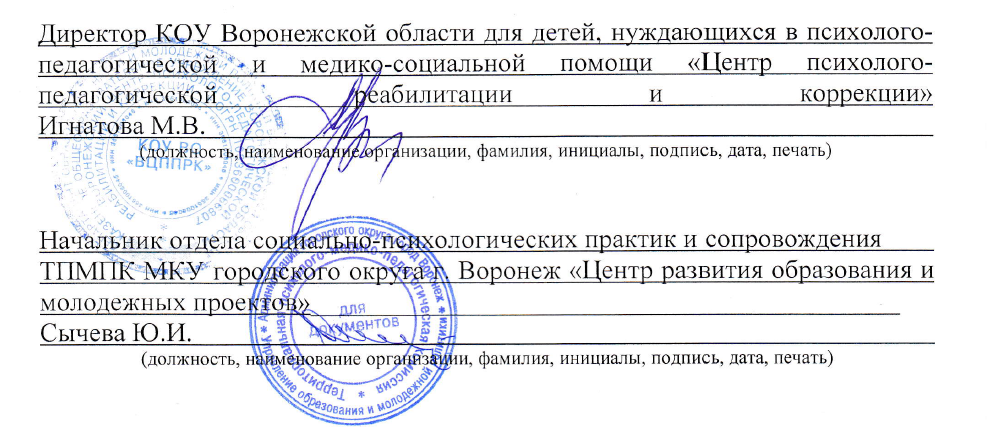 (должность, наименование организации, фамилия, инициалы, подпись, дата, печать)(должность, наименование организации, фамилия, инициалы, подпись, дата, печать)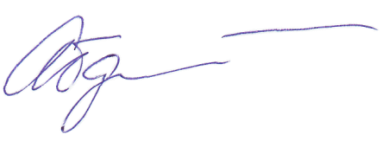 Заведующий кафедрой                                                              Л.В. АбдалинаРазработчики: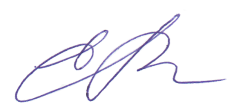 Доцент                                                                                               Е.Н. Рябышева1. Перечень компетенций с указанием этапов их формирования в процессе освоения ОП ВОЦелью проведения дисциплины Б1.Б.23 «История психологии»  является достижение следующих результатов обучения:В формировании данных компетенций также участвуют следующие дисциплины (модули), практики и ГИА образовательной программы 
(по семестрам (курсам) их изучения):- для очной формы обучения:- для заочной формы обучения:Этап дисциплины (модуля) Б1.Б.30 «История психологии»  в формировании компетенций соответствует:- для очной формы обучения – 3-4  семестру;- для заочной формы обучения –3курсу.2. Показатели и критерии оценивания компетенций на различных этапах их формирования, шкалы оцениванияПоказателями оценивания компетенций являются следующие результаты обучения:Порядок оценки освоения обучающимися учебного материала определяется содержанием следующих разделов дисциплины (модуля):Критерии оценивания результатов обучения для текущего контроля успеваемости и промежуточной аттестации по дисциплинеКритерии оценивания устного ответа:«Зачтено» – знает основные направления, проблемы, теории и методы истории психологии, предмет, задачи, цели дисциплины и ее значения для своей будущей профессиональной деятельности; умеет формировать и аргументировано отстаивать собственную позицию по различным проблемам философских воззрений в  истории психологии, использовать знания для решения конкретных задач психологии; владеет навыками ясной, логической аргументацией в понимании мировоззренческих проблем, навыками постановки профессиональных задач; способами оценивания качества изученного материала истории психологии.«Не зачтено» – не знает основные направления, проблемы, теории и методы истории психологии, предмет, задачи, цели дисциплины и ее значения для своей будущей профессиональной деятельности; не умеет формировать и аргументировано отстаивать собственную позицию по различным проблемам философских воззрений в  истории психологии, использовать знания для решения конкретных задач психологии; не владеет навыками ясной, логической аргументацией в понимании мировоззренческих проблем, навыками постановки профессиональных задач; способами оценивания качества изученного материала истории психологии.2. Критерии оценивания решения заданий:- зачтено –  владеет навыками ясной, логической аргументацией в понимании мировоззренческих проблем, навыками постановки профессиональных задач, способами оценивания качества изученного материала истории психологии, а так же навыками постановки профессиональных задач на основе знаний  истории психологии и способами оценивания качества изученного;- не зачтено – не владеет навыками ясной, логической аргументацией в понимании мировоззренческих проблем, навыками постановки профессиональных задач, а так же навыками постановки профессиональных задач на основе знаний  истории психологии и способами оценивания качества изученного.3. Критерии оценивания письменных работ (доклад, реферат): - зачтено – выбрали и использовали форму и стиль изложения, соответствующие целям и содержанию дисциплины; применили связанную с темой информацию, используя при этом понятийный аппарат специалиста в данной области; представили структурированный и грамотно написанный текст, имеющий связное содержание;- не зачтено – не выбрали и не использовали форму и стиль изложения, соответствующие целям и содержанию дисциплины; не применили связанную с темой информацию, используя при этом понятийный аппарат специалиста в данной области; не представили структурированный и грамотно написанный текст, имеющий связное содержание.4. Критерии оценивания тестирования:- зачтено – количество выполненных заданий в тесте – более 50%; - не зачтено – количество выполненных заданий в тесте – менее 50%.5. Критерии оценивания ответа на зачете:«Зачтено» - знает основные направления, проблемы, теории и методы истории психологии, предмет, задачи, цели дисциплины и ее значения для своей будущей профессиональной деятельности; умеет формировать и аргументировано отстаивать собственную позицию по различным проблемам философских воззрений в  истории психологии, использовать знания для решения конкретных задач психологии; владеет  навыками ясной, логической аргументацией в понимании мировоззренческих проблем, навыками постановки профессиональных задач; способами оценивания качества изученного материала истории психологии.«Не зачтено» - не знает определении основных направлений, проблем, теорий и методов истории психологии, предмета, задачи, цели дисциплины и ее значения для своей будущей профессиональной деятельности; ошибается при формировании и аргументации собственной позиции по различным проблемам философских воззрений в  истории психологии, при использовании знаний для решения конкретных задач психологии; слабо владеет навыками ясной, логической аргументацией в понимании мировоззренческих проблем, навыками постановки профессиональных задач; способами оценивания качества изученного материала по истории психологии.6. Критерии оценивания ответа на экзамене:«Отлично» - знает основные направления, проблемы, теории и методы истории психологии, предмет, задачи, цели дисциплины и ее значения для своей будущей профессиональной деятельности; умеет формировать и аргументировано отстаивать собственную позицию по различным проблемам философских воззрений в  истории психологии, использовать знания для решения конкретных задач психологии; владеет навыками ясной, логической аргументацией в понимании мировоззренческих проблем, навыками постановки профессиональных задач; способами оценивания качества изученного материала истории психологии. «Хорошо» - знает основные направления, проблемы, теории и методы истории психологии, предмет, задачи, цели дисциплины и ее значения для своей будущей профессиональной деятельности; допускает незначительные ошибки при демонстрации умений формировать и аргументировано отстаивать собственную позицию по различным проблемам философских воззрений в  истории психологии, использовать знания для решения конкретных задач психологии; владеет навыками ясной, логической аргументацией в понимании мировоззренческих проблем, навыками постановки профессиональных задач; способами оценивания качества изученного материала истории психологии.«Удовлетворительно» допускает ошибки в знании основных направлений, проблем, теории и методы истории психологии, предмет, задачи, цели дисциплины и ее значения для своей будущей профессиональной деятельности; допускает ошибки при демонстрации умений формировать и аргументировано отстаивать собственную позицию по различным проблемам философских воззрений в  истории психологии, использовать знания для решения конкретных задач психологии; с трудом  владеет навыками ясной, логической аргументацией в понимании мировоззренческих проблем, навыками постановки профессиональных задач; способами оценивания качества изученного материала истории психологии.«Неудовлетворительно» - Знания и умения не соответствуют оценке «удовлетворительно».3. Типовые контрольные задания или иные материалы, необходимые для оценки знаний, умений, навыков и (или) опыта деятельности, характеризующих этапы формирования компетенций в процессе освоения дисциплины (модуля)Список вопросов для устного опросаМетоды истории психологии. Дайте анализ развития психологических взглядов в разные исторические периоды.Перечислите аспекты научной деятельности.Раскройте когнитивный, социальный и личностный аспекты деятельности.Философско-психологическая концепция Левкиппа-Демокрита.Философско-психологическая система Сократа — Платона.Учение о душе Аристотеля.Психологические взгляды стоиков.Проанализируйте материалистические тенденции в средневековой науке о душе.Раскройте концепции томизма.В чем заключались материалистические тенденции в средневековой науке о душе.Влияние психологических идей в арабском мире на развитие науки в Европе.Эмпиризм Ф.Бэкона.Философско-психологическая система Р.Декарта.Понимание природы психического в учении Т. Гоббса.Б.Спиноза и его учение о психике.Проблема бессознательного в трудах Т.В.Лейбница.Дж. Локк: два вида опыта.Д.Гартли: основание ассоциативной психологииДж. Беркли: чувственный опыт как источник знаний.Становление психологии развития. С. Холл: педология. Дж. Селли: ассоцианизм в детской психологии. Э. Клапаред: идея саморазвития. А. Гезелл: нормальное детство. К. Бюлер: стадии психического развития.  М. Мид: этнопсихология детства. Генетическая психология Ж. Пиаже. Возникновение гештальт-психологии.Основные положения гуманистической психологии.Ортодоксальный бихевиоризм Дж. Уотсона.Исследования интеллекта: опыты Келера.Инсайт, творческое мышление людей.Психология развития: А.Н. Леонтьев. Д.Б. Эльконин.С. Л. Рубинштейн и его школа в отечественной психологии. Развитие отечественной психологии в 20-30-е гг. ХХ в.Религиозно-философское направление в русской психологии.Реактология К.Н. Корнилова.Генетическая психология Ж.Пиаже (1896-1980) и ее влияние на современную науку. Социальный бихевиоризм А.Бандуры. Становление и развитие когнитивной психологии.Логотерапия В. Франкла.Охарактеризуйте новейшие направления в психологии.ЗаданияЗадание №  Заполните матрицу идей по заданным критериям: «Сравнительный анализ классических теорий античности»2. Определите автора и проблемное поле представленного фрагмента: «Психеям смерть - стать водою, воде же смерть - стать землею; из земли же вода рождается, а из воды – психея… Сухая, сияющая огненная душа - мудрейшая и наилучшая".3. Определите, о каком античном философе идет речь в данном фрагменте научного текста: «Этот философ создал первую в античности философско-психологическую школу… Он один из полулегендарных "7 мудрецов Греции", впервые назвавший число дней в году, вписавший треугольник в круг, предсказавший солнечное затмение 585 г. до н. э. (по свидетельству 17 Геродота). Его имя стало нарицательным, обозначающим мудреца вообще. Он первым формулирует научную проблему: "Что есть все?", нацеливающую на поиск всеобщего субстрата мироздания. И он отвечает, что основой всего является вода. Земля плавает на воде, происходит из нее, окружена ею. Вода подвижна, изменчива, переходит из одного состояния в другое и тем самым образует все сущее. Из нее возникают все вещи и все космические явления, включая человека и его душу. Таким образом, человек рассматривается как часть природного мира».4. Определите достоверность тезисов: В Милетской школе был впервые провозглашен принцип анимизма в объяснении явлений жизни. Гилозоизм утверждает, что в основе психического – сверхъестественная сущность, не поддающаяся влиянию природы.Архе – это сверхъестественная сущность души. Архе – это единая материальная основа телесного и психического.Архе по Фалесу – огонь. Архе по Гераклиту – вода. Гераклит Эфесский утверждал идею статичности психических процессов, невозможность их течения и изменения во времени. Анаксимандр ввел понятие Логоса как всеобщего закона о взаимосвязи между причинами и событиями. Гераклит сформулировал принцип нервизма. Принцип нервизма означает связь психики с нервной системой и головным мозгом.Алкмеон утверждал панпсихизм Эмпедокл развивал идею гуморальной регуляции психики. Анаксагор – автор атомистического учения. Демокрит – основоположник идеалистического направления. Демокрит объяснял направление активности человека сцеплением и столкновением атомных потоков, утверждал, что сам человек не произволен. Платон – ученик Демокрита. Сократ – основоположник идеалистического направления. Согласно учению Демокрита, мир = пустота, в которой движутся атомы. Согласно Платону, мир состоит из тленной материи и вечных идей. Платон утверждал смертность души. Демокрит утверждал смертность души. Платон – сенсуалист. Демокрит - материалист и рационалист. Сократ и Платон утверждают зависимость поведения человека от материальных причин. Аристотель утверждал первичность материального над идеальным. Аристотель впервые описал память как самостоятельный процесс. Демокрит впервые описал ассоциации и логику как механизмы мышления. Аристотель первым указал на психотерапевтическую роль искусства.Плотин переработал учение Аристотеля. Механизм переливания знаний из мировой души в индивидуальную Плотин назвал экстазом.Плотин объяснял самосознание как способность человека отдавать себе отчет в собственных мыслях, чувствах, переживаниях. 5. Запишите определение следующих понятий: Анимизм.Гилозоизм. Архе. Нус. Логос. Нервизм.Материализм. Идеализм. Диалектика. Катарсис. Атараксия.Задание №2Определите авторство и объясните смысл приведенных ниже высказываний:«Я мыслю, следовательно, существую»«Свобода – это осознанная необходимость» «Измени себя, но не судьбу, измени свои мысли, но не мироздание; измени свои потребности, но не ситуацию все заключено именно в мыслях самого человека» «Надо не смеяться и плакать, а понимать» «Душа с человека с рождения подобна чистой доске и только опыт оставляет на ней свои письмена».2. Запишите определение следующих понятий: Эмпиризм Сенсуализм РационализмРациональная интуиция Рефлекс Принцип универсального сомнения Психофизическая проблема Дуализм Параллелизм МонизмЭпифеноменализм Монадология ПерцепцияАпперцепцияМехано-детерминизм 3. По тексту определите автора и проблемное поле.«Ни голая рука, ни предоставленный самому себе разум не имеют большой силы. Дело совершается орудиями и вспоможениями, которые нужны разуму не меньше, чем руке. И как орудия дают или направляют движение, так и умственные орудия дают разуму указания или предостерегают его».«Человеку, исследующему истину, необходимо хоть один раз в жизни усомниться во всех вещах – насколько они возможны. Так как мы появляемся на свет младенцами и выносим различные суждения о чувственных вещах прежде, чем полностью овладеваем своим разумом, нас отвлекает от истинного познания множество предрассудков…». «…поскольку чувства нас иногда обманывают, я счел нужным допустить, что нет ни одной вещи, которая была бы такова, какой она нам представляется; и поскольку есть люди, которые ошибаются даже в простейших вопросах геометрии и допускают в них паралогизмы, то я, считая и себя способным ошибаться не менее других, отбросил как ложные все доводы, которые прежде принимал за доказательства. Наконец, принимая во внимание, что любое представление, которое мы имеем в бодрствующем состоянии, может явиться нам и во сне, не будучи действительностью, я решился представить себе, что все когда-либо приходившее мне на ум не более истинно, чем видения моих снов. Но я тотчас обратил внимание на то, что в это самое время, когда я склонятся к мысли об иллюзорности всего на свете, было необходимо, чтобы я сам, таким образом рассуждающий, действительно существовал. И заметив, что истина Я мыслю, следовательно, я существую столь тверда и верна, что самые сумасбродные предположения скептиков не могут ее поколебать, я заключил, что могу без опасений принять ее за первый принцип искомой мною философии» «В природе вещей не может быть двух или более субстанций одной и той же природы, иными словами, с одним и тем же атрибутом. Доказательство. Если бы существовало несколько различных субстанций, то они должны были бы различаться между собой или различием своих 35 атрибутов, или различием своих модусов (по предыдущей теореме). Если предположить различие атрибутов, то тем самым будет допущено, что с одним и тем же атрибутом существует только одна субстанция. Если же это будет различие состояний (модусов), то, оставив эти модусы в стороне, так как (по т. 1) субстанция по своей природе первее своих модусов, и рассматривая субстанцию в себе, т. е. сообразно с ее истинной природой (опр. 3 и акс. 6), нельзя будет представлять, чтобы она была отлична от другой субстанции, т. е. (по пред. т.) не может существовать несколько таких субстанций, но только одна; что и требовалось доказать»«Преходящее состояние, которое обнимает и представляет собой множество в едином или в простой субстанции, есть не что иное, как то, что называется восприятием (перцепцией), которое нужно отличать от апперцепции, или сознания, как это будет выяснено в следующем изложении. И здесь картезианцы сделали большую ошибку, считая за ничто несознаваемые восприятия. Это же заставило их думать, будто одни лишь духи бывают монадами и что нет вовсе душ животных или других энтелехий; поэтому же они, разделив ходячие мнения, смешали продолжительный обморок со смертью в строгом смысле. А это заставило их впасть в схоластический предрассудок, будто душа может совершенно отделиться от тела, и даже укрепило направленные в другую сторону умы во мнении о смертности душ».Задание №3  Составьте матрицу психологических идей по форме: Раскройте причины и судьбу воззрений В. Вундта, о которых идет речь в тексте: «Вундт полагал, что простейшие психические процессы - ощущение и восприятие - можно и необходимо изучать с помощью лабораторных исследований. Но он был уверен, что экспериментальный метод не годится для изучения психических процессов высшего порядка - таких, как обучаемость и память, которые связаны с языком и прочими аспектами нашего культурного воспитания. По мнению Вундта, к высшей мыслительной деятельности можно применить только не экспериментальные методы исследования, практикуемые в социологии, антропологии, социальной психологии. Важным является утверждение Вундтом ведущей роли социальных сил в развитии познавательных процессов. Однако его суждения о том, что эти процессы невозможно изучать с помощью эксперимента, вскоре были опровергнуты» (С.Шульц, Д.Шульц, 2002; С.78).  Определите авторство и проблемное поле фрагмента научного текста: «Как настоящее есть часть моей личности, мое, так точно и все другое, проникающее в мое сознание с живостью и непосредственностью, — мое, составляет часть моей личности. Далее мы увидим, в чем именно заключаются те качества, которые мы называем живостью и родственностью. Но как только прошедшее состояние сознания представилось нам обладающим этими качествами, оно тотчас присваивается нашим настоящим и входит в состав нашей личности. Эта "сплошность" личности и представляет то нечто, которое не может быть временным пробелом и которое, сознавая существование этого временного  пробела, все же продолжает сознавать свою непрерывность с некоторыми частями прошедшего».Задание №41. Подготовьте и оформите в виде карточек не менее пяти фрагментов текстов первоисточников отечественных ученых-психологов. 2. Определите авторство и проблемное поле текстов:«При натуральном запоминании устанавливается простая ассоциативная или условно-рефлекторная связь между двумя точками А и В. При мнемотехническом запоминании, пользующемся каким-либо знаком, вместо одной ассоциативной связи, АВ, устанавливаются две другие, АХ и ВХ, приводящие к тому же результату, но другим путем. Каждая из этих связей АХ и ВХ является таким же условно-рефлекторным процессом замыкания 123 связи в коре головного мозга, как и связь АВ. Мнемотехническое запоминание, таким образом, может быть разложено без остатка на те же условные рефлексы, что и запоминание естественное».«Следует сформулировать ряд основных принципов, лежащих в основе диагностики и восстановления психических процессов, нарушенных вследствие поражений мозга. Ставя диагноз, мы определяем, какое звено или звенья функциональной системы поражены у данного больного. Одновременно мы пытаемся определить, какие звенья остались незатронутыми. Только после указания на область поражения можно предпринять лечение. Лечение и диагноз тесно связаны. В процессе лечения нарушения мы пытаемся использовать незатронутые звенья функциональной системы, а также дополнительные внешние средства, чтобы перестроить деятельность на основе новой функциональной системы. Для построения и закрепления новой системы может понадобиться значительный период переучивания, но к концу этого периода больной должен получить возможность заниматься этой деятельностью без посторонней помощи».«Сложная деятельность высших животных, подчиняющаяся естественным вещным связям и отношениям, превращается у человека в деятельность, подчиняющуюся связям и отношениям изначально общественным. Это и составляет ту непосредственную причину, благодаря которой возникает специфически человеческая форма отражения действительности — сознание человека. Выделение действия необходимо предполагает возможность психического отражения действующим субъектом отношения объективного мотива действия и его предмета. В противном случае действие невозможно, оно лишается для субъекта своего смысла. То, на что направлено действие, подчиняющееся этому новому отношению, само по себе может не иметь для человека никакого прямого биологического смысла, а иногда и противоречить ему. Так, например, спугивание дичи само по себе биологически бессмысленно. Оно приобретает смысл лишь в условиях коллективной трудовой деятельности. Эти условия и сообщают действию человеческий разумный смысл. Таким образом, вместе с рождением действия, этой главной "единицы" деятельности человека, возникает и основная, общественная по своей природе "единица" человеческой психики — разумный смысл для человека того, на что направлена его активность». 3. Как вы понимаете фразу А.Н. Леонтьева «Каждая новая ступень психического развития имеет в своей основе переход к новым внешним условиям существования животных и новый шаг в усложнении их физической организации»? 4. Определите, какой принцип деятельностного подхода проявляется в данном примере: «Изучение людей преклонного возраста и долгожителей показывает, что постепенное освобождение от обязанностей и связанных с ними функций приводит к сужению и нарушению личности. И, наоборот, постоянная связь с окружающей жизнью способствует сохранению личности до самой смерти. Если человек по тем или иным причинам (например, в связи с уходом на пенсию) прекращает профессиональную, общественную деятельность, то это приводит к глубоким изменениям в структуре его личности — личность начинает разрушаться. Это в свою очередь приводит к функциональным нервным и сердечно-сосудистым заболеваниям» (По Б. Г. Ананьеву).Задание №5Составьте матрицу идей по схеме:2.Смоделируйте психотерапевтический маршрут преодоления неуверенности в себе в терминах концепций К. Роджерса, А. Маслоу, В. Франкла, С. Грофа.3. Продолжите логику приведенного ниже фрагмента из работы В. Франкла «Человек в поисках смысла»? «Осуществляя смысл, человек реализует сам себя. И никто не описал это точнее, чем Иегуда Бэкон, который попал в Освенцим еще ребенком и после освобождения страдал от навязчивых представлений: “Я видел похороны с пышным гробом и музыкой — и начинал смеяться: не безумцы ли — устраивать такое из-за одного-единственного покойника? Если я шел на концерт или в театр, я обязательно должен был вычислить, сколько потребовалось бы времени, чтобы отравить газом всех людей, которые там собрались, и сколько одежды, сколько золотых зубов, сколько мешков волос получилось бы при этом”. И далее Иегуда Бэкон спрашивает себя, в чем мог заключаться смысл тех лет, которые он провел в Освенциме: “Подростком я думал, что расскажу миру, что я видел в Освенциме, в надежде, что мир станет однажды другим. Однако мир не стал другим, и мир не хотел слышать об Освенциме. Лишь гораздо позже я действительно понял, в чем смысл страдания…».4. Как вы понимаете смысл приведенных ниже высказываний? «Единственный, кто поступал разумно, был мой портной. Он снимал с меня мерку заново каждый раз, когда видел меня, в то время как все остальные подходили ко мне со старыми мерками, ожидая, что я им буду соответствовать» Бернард Шоу.«Тем, кто стремится к личностному росту, экзистенциальная психология говорит: лифт не работает, поднимайтесь пешком» Дмитрий Алексеевич Леонтьев.«У человека в душе дыра размером с бога, и каждый заполняет её как может» Жан-Поль Сартр.«Важно ни что из меня сделали, а что я сам сделал из себя того, что из меня сделали» Виктор Франкл.Темы рефератов Естественнонаучные предпосылки возникновения психологической науки.Дифференциальная психология. Воззрения философов Милетской школы.Ч. Дарвин и подъем сравнительной психологии.Экспериментальная психология В. Вундта, Г. Эббингауза. Развитие психологии в Средневековый период.Психоанализ как научный и культурный феномен.Развитие отечественной психологии в 20-30-е гг. ХХ в.Структура психики по К. Юнгу. Развитие отечественной психологической школы.  Эволюция научных направлений и школ периода кризиса во 2-й половине ХХ в. Естественнонаучные предпосылки возникновения психологической науки.  Проблемы религии и культуры в психологии З. Фрейда и К. Г. Юнга.Предпосылки возникновения гуманистической психологии.Реалистическая, невротическая и моральная тревога. Понятие психологической защиты. Психология эпохи Нового времени.Сущность человека как противоречие.Религиозно-философская психология. Развитие направления «Новая психология». Структурализм как направление в психологии. Схема процесса мышления. Телесно-ориентированное направление в  психоанализе. Развитие психологии в эпоху Возрождения.Учение о коллективных представлениях.Типовые задания для тестирования Вариант №11. Бихевиористы показали, как в результате научения могут развиваться:
а) фобии;
б) антисоциальные формы поведения;
в) чувство поражения и бессилия;
г) все ответы верны.2. Первая лаборатория психологии была основана в Вундте в …
а) 1879 году
б) 1914 году
в) 1889 году
г) 1867 году3. Принцип отечественной психологии, согласно которому всё в природе, в том числе и психические явления объясняется действием материальных причин и законов – это принцип:
а) единство сознания и деятельности;
б) детерминизма;
в) развития;
г) активности;
4. Древние греки считали, что за мысли и поступки людей ответственны ….
а) люди
б) боги
в) жрецыг)все ответы верны5. Кто считал ведущими силами развития личности стремление к превосходству (успеху, совершенству), порождаемое врождённым ощущением недостаточности, и социальный интерес как готовность к сотрудничеству с другими людьми:
а) А. Адлер;
б) З. Фрейд;
в) К. Хорни.г)К.Юнг6. Эдипов комплекс, который имел в виду З. Фрейд, развивается:
а) на оральной стадии;
б) на анальной стадии;
в) на фаллической стадии;
г) на генитальной стадии.7. Термин «Педагогическая психология» был предложен:
а) К.Д. Ушинским;
б) П.Ф. Каптеревым;
в) П.П. .лонским;
г) Дж. Дьюи.8. Научное исследование взаимосвязи между психическими и физическими процессами называется:
а) психофизикой;
б) психометрией;
в) эмпиризмом;
г) механицизмом.9. Какой метод не относится к методам истории психологии:
а) Историко-генетический метод;
б) Историко-функциональный метод;
в) Метод категориального анализа;
г) Тестирование.10. Согласно гуманистическим теориям, самореализация тесно связана:
а) с самоуважением;
б) с переоценкой собственного «Я»;
в) с комплексом превосходства;
г) со способностью любить.11. Кого нельзя отнести к течению, получившему название необихевиоризм:
а) Д. Уотсон;
б) Э. Толмен;
в) Б. Скиннер;
г) А. Бандура.12. Верными являются утверждения о том, что:
а) по мнению бихевиористов, только поведение, поддающееся наблюдению, может быть объективно описано;
б) гипотезы, выдвинутые в теории З. Фрейда, давали истолкование важнейшей сфере человеческой жизни — сексуальной;
в) когнитивная психология фактически сводит сложный мир человека к целостным структурам.г) все ответы верны13. Автор учения о высшей нервной деятельности:
а) И.П. Павлов;
б) А.Р. Лурия;
в) И.М. Сеченов;
г) М.Бехтерев.14. Основоположником русской педагогической психологии является:
а) К.Д. Ушинский;
б) А.П. Нечаев;
в) К.П. Каптерев;
г) А.Ф. Лазурский.15. Что не относится к базовым психологическим  потребностям концепции А.Маслоу — это потребности:
а) в любви;
б) в уважении;
в) в безопасности;
г) в получении удовольствия;
16. Один из концептуальных принципов современного обучения – «Обучение не плетется в хвосте развития, а ведет его за собой» — сформулировал:
а) Дж. Брунер;
б) Б.Г. Ананьев;
в) Л.С.Выготский;
г) С.Л . Рубинштейн.17. Согласно теории З. Фрейда, такие черты личности, как чрезмерная чистоплотность, аккуратность, скупость или упрямство формируются в результате фиксации человека:
а) на оральной стадии;
б) на анальной стадии;
в) на фаллической стадии;
г) на генитальной стадии.18. Бихевиоризм – направление в психологии:
а) считающее движущими силами развития личности инстиктивные влечения (сексуальные, агрессивные);
б) отрицающее сознание как предмет психологии и сводящее психику к различным формам поведения, понимаемого как совокупность реакций;
в) изучающее проблемы личности, ее активности, самоактуализации;
г) объясняющее динамику психических процессов принципом ассоциации.19. Направление в Западной психологии, выдвинувшее программу изучения психики с точки зрения целостных структур – это:
а) бихевиоризм;
б) фрейдизм;
в) гештальтпсихология;
г) гуманистическая психология;
20. Гуманистическая психология – направление в психологии:
а) признающее решающее значение в организации человеческого поведения иррациональным побуждениям, установкам, скрытым за «поверхностью» сознания;
б) рассматривающее всю психическую деятельность с точки зрения ее непрерывной динамики, активности;
в) исходящее из того, что структура личности закладывается в детстве в виде особого «стиля жизни», который предопределяет все последующее психическое развитие;
г) исходящее из того, что основной мотив каждого человека – стремление к самоактуализации;
Ключи к заданиям:– г; 2) –а; 3) -б; 4) – б; 5) – а; 6) – в); 7) – б; 8) – а); 9) – г); 10) – а11)-а,12)-б,13)-а,14)-а,15)-г,16)-в,17)-б,18)-б,19)-в,20)-гВариант №21. Кому из отечественных психологов принадлежит следующее определение личности: «Личность – субъект деятельности»:
а) С.Л. Рубинштейн;
б) К.К. Платонову;
в) А.Н. Леонтьеву;
г) П  Петровскому;
2. Кто ввел в психологию понятия «экстраверсия», «интроверсия», которые были использованы для характеристики свойств темперамента:
а) Э. Кречмер;
б) К. Юнг;
в) Н. Теплов;
г) Д. Небылицин;
3. Основателем культурно-исторической теории развития поведения и психики человека является:
а) С.Л. Рубинштейн;
б) А.Н. Леонтьев;
в) П.Я. Гальперин;
г) Л.С. Выготский.4. Основными представителями гештальтпсихологии являются:
а) К. Юнг, А. Адлер, К. Хорни;
б) Дж. Уотсон, К. Лешли, У. Хантер;
в) Г. Олпорт, А. Маслоу, К. Роджерс;
г) М. Вертгеймер, В. Келлер.5. Основоположником «рефлексологии» как естественно-научного направления в отечественной психологии является:
а) В.М.Бехтерев;
б) И.П. Павлов;
в) И.М. Сеченов;
г) К.Н. Корнилов;
6. Автором общепризнанной в нашей стране концепции периодизации психического развития ребенка является:
а) А.Н. Леонтьев;
б) Д.Б. Эльконин;
в) П.Я. Гальперин;
г) П.П. .лонский.7. Какой детерминизм возник под влиянием теории Ч.Дарвина:
а) гилозоизм;
б) механицизм;
в) биодетерминизм;
г) психодерминизм.8. Когнитивный подход настаивает на том, что:
а) индивидуум реагирует подобно машине;
б) разум человека обладает больше информацией, чем та, которую он полагает извне;
в) нашим поведением управляют подавленные влечения;
г) мозг функционирует путём ассоциаций идей.9. Бихевиористский подход рассматривает человека как результат:
а) постижения им последствий своего поведения;
б) когнитивной интерпретации различных ситуаций;
в) взаимодействий между людьми.г)все ответы верны
10. Архетипы по К.Юнгу, представляют собой первообразы, присутствующие в каждом человеке и принадлежащие:
а) к индивидуальному бессознательному
б) к коллективному бессознательному;
в) к идеальному «Я»;
г) ни один из ответов не верен.11. Направление в психологии, объясняющее развитие и структуру личности иррациональными, антагонистичными сознанию психическими факторами — это:
а) бихевиоризм;
б) ассоционизм;
в) интеракционизм;
г) персонализм;
12. Основными представителями когнитивной психологии являются:
а) Дж. Уотсон, К. Халл;
б) З. Фрейд, А. Адлер, К. Юнг;
в) Г. Олпорт, К. Роджерс, А. Маслоу;
г) У. Найссер, Г. Саймон.13. «Не делай другим того, чего не пожелаете себе» — это высказывание принадлежит:
а) Аристотелю;
б) Сократу;
в) Платону;
г) Конфуцию.14. По мнению Б. Зейгарник, мы дольше помним о ..
а) незавершенной работе;
б) упущенной выгоде;
в) радостном событии;
г) оскорблении15. По А. Адлеру, большинство таких особенностей, как склонность опаздывать на свидания или потребность любой ценой вызвать восхищение, бывают следствием:
а) чувством неполноценности;
б) комплекса неполноценности;
в) комплекса превосходства;
г) неадекватно разрешившегося Эдипова комплекса.16. «Человек от природы хорош и способен к самосовершенствованию; люди сознательные, разумные создания, без доминирующих бессознательных потребностей, конфликтов; люди являются активными творцами своей жизни». Указанных выше принципов придерживаются представители:
а) психоанализа;
б) бихевиоризма;
в) гуманистической психологииг)функционализма17. Как называется психологическая система К. Левина (гештальтпсихолога):
а) индивидуальная психология;
б) теория рекапитуляции психологического развития;
в) персонология;
г) теория поля.18. Кто из представителей гуманистической психологии ввел термин «самоактуализация»:
а) Г. Олпорт;
б) К. Роджерс;
в) А. Маслоу;
г) Р. Мэй.19. Иерархия потребностей по А. Маслоу состоит из:
а) 3 потребностей;
б) 4 потребностей;
в) 5 потребностей;
г) 6 потребностей.20. Когнитивная психология это:
а) психологическая концепция, основное внимание уделяющая изучению сознательного опыта человека, а также целостности характера природы и поведения человека;
б) психологическая концепция, уделяющая основное внимание процессу познания и активности сознания;
в) психологическая система, использующая концепцию силового поля для объяснения поведения личности в терминах влияния на него поля общественного воздействия;г) психологическая концепция, уделяющая основное внимание процессутолько активности сознания.Ключи к заданиям:1.– в; 2. –б; 3. –г; 4. – г 5. – а; 6. – б; 7. – в; 8. – б; 9 – а; 10. – б11-в;12-г;13-г;14-а;15-в;16-в;17-г;18-в;19-в; 20-б.Список вопросов к зачетуИстория психологии как наука. Предмет, теоретическое и эмпирическое знание, аспекты научной деятельности, задачи истории психологии).Античная философия и психология. Воззрения философов Милетской школы, Гераклит, Алкмеон, Эмпедокл, Анаксагор, Гиппократ и его учение о темпераменте. Развитие психологии в Средневековый период. Психологические идеи в арабском мире (Ибн-Сина, Ибн-аль-Хайсам, Ибн-Рощд). Психология эпохи Нового времени. Эмпиризм Ф.Бэкона; философско-психологическая система Р.Декарта; Т. Гоббс; Б.Спиноза и его учение о психике; проблема бессознательного в трудах Т.В.Лейбница; Дж. Локк. Психологические идеи эпохи Просвещения. Д.Гартли:  Дж. Беркли: Д.Юм: Психологические взгляды французских просветителей (Вольтер, Гельвеций, Гольбах, Дидро); теория «естественного человека» Ж.-Ж. Руссо. Зарождение психологии как науки. Естественнонаучные предпосылки возникновения психологической науки.  «Личное уравнение» в астрономии. Развитие психиатрии.Экспериментальная психология. Э. Вебер и Г.Т. Фехнер: основы психофизики; Г.Л. Гельмгольц: основы психофизиологии; экспериментальная психология В. Вундта, Г. Эббингауз. Зоопсихология. Дифференциальная психология. Ч. Дарвин и подъем сравнительной психологии. Теория тропизмов  Ж. Леба, Ф. Гальтоном. Развитие метода тестирования. Психология развития. С. Холл: Э. Клапареда; А. Гезелл: теория нормального детства. Культурное развитие ребенка (Дж.М. Болдуин), стадии психического развития (К. Бюлер). Этнопсихология детства М. Мид.Социальная и культурно-историческая психология.Психотехника. Г. Спенсера. Э. Дюркгейм и учение о коллективных представлениях.Концепция ценностей В. Дильтея. «Новая психология». Структурализм. Э. Титченер,  Вюрцбургская школа. О. Кюльпе. Схема процесса мышления, категории и действия. Н. Ах, К. Бюлер, О. Зельц.Функционализм. «Новая психология» Ф. Брентано,  В. Джеймс, «Чикагская школа» Дж. Дьюи.Развитие психологии в России. Развитие наук в России во второй половине ХIХ века. И.М. Сеченов, В.М., И.П. Павлов: учение об условных рефлексах. А.А. Ухтомский: учение о доминанте.Список вопросов к экзаменуИстория психологии как наука. Предмет, теоретическое и эмпирическое знание, аспекты научной деятельности, задачи истории психологии).Античная философия и психология. Воззрения философов Милетской школы, Гераклит, Алкмеон, Эмпедокл, Анаксагор, Гиппократ и его учение о темпераменте. Развитие психологии в Средневековый период. Психологические идеи в арабском мире (Ибн-Сина, Ибн-аль-Хайсам, Ибн-Рощд). Психология эпохи Нового времени. Эмпиризм Ф.Бэкона; философско-психологическая система Р.Декарта; Т. Гоббс; Б.Спиноза и его учение о психике; проблема бессознательного в трудах Т.В.Лейбница; Дж. Локк. Психологические идеи эпохи Просвещения. Д.Гартли:  Дж. Беркли: Д.Юм: Психологические взгляды французских просветителей (Вольтер, Гельвеций, Гольбах, Дидро); теория «естественного человека» Ж.-Ж. Руссо. Зарождение психологии как науки. Естественнонаучные предпосылки возникновения психологической науки. «Личное уравнение» в астрономии. Развитие психиатрии.Экспериментальная психология. Э. Вебер и Г.Т. Фехнер: основы психофизики; Г.Л. Гельмгольц: основы психофизиологии; экспериментальная психология В. Вундта, Г. Эббингауз. Зоопсихология. Дифференциальная психология. Ч. Дарвин и подъем сравнительной психологии. Теория тропизмов  Ж. Леба, Ф. Гальтоном. Развитие метода тестирования. Психология развития. С. Холл: Э. Клапареда; А. Гезелл: теория нормального детства. Культурное развитие ребенка (Дж.М. Болдуин), стадии психического развития (К. Бюлер). Этнопсихология детства М. Мид.Социальная и культурно-историческая психология.Психотехника. Г. Спенсера. Э. Дюркгейм и учение о коллективных представлениях.Концепция ценностей В. Дильтея. «Новая психология». Структурализм. Э. Титченер,  Вюрцбургская школа. О. Кюльпе. Схема процесса мышления, категории и действия. Н. Ах, К. Бюлер, О. Зельц.Функционализм. «Новая психология» Ф. Брентано,  В. Джеймс, «Чикагская школа» Дж. Дьюи.Развитие психологии в России. Развитие наук в России во второй половине ХIХ века. И.М. Сеченов, В.М., И.П. Павлов: учение об условных рефлексах. А.А. Ухтомский: учение о доминанте.Предпосылки возникновения психоанализа. Психоанализ как научный и культурный феномен. Предпосылки возникновения психоанализа. Философские концепции бессознательного: Гартман, Шопенгауэр,  Ницше. Месмер, появление психоанализа.Психоанализ З. Фрейда: основные понятия.      Психика, психический аппарат, психическая деятельность. Энергия либидо. Напряжение и разрядка. Трансформации инстинкта: изменение на противоположность, переориентация, сублимация и вытеснение.Структура личности по З. Фрейду. Ранние представления Фрейда о структуре личности. Позднее учение о структуре личности. Тревога и  защита.        Понятие тревоги. Природа тревоги. Первичная и вторичная тревога. Реалистическая, невротическая и моральная тревога. Понятие психологической защиты. Виды защиты. Психоанализ как метод исследования. Основные принципы психоаналитического исследования. Метод свободных ассоциаций. Психоанализ как метод психотерапии. Норма и болезнь  с точки зрения психоанализа. Психический конфликт. Психическая травма. Понятие о комплексе. Аналитическая психология К.Г. Юнга. Структура психики по К. Юнгу. Индивидуация. Психология коллективного бессознательного.     Понятие комплекса. Ассоциативный эксперимент. Понятие архетипа. Проблемы религии и культуры в психологии З. Фрейда и К.Г. Юнга. Возникновение религии и ее роль в жизни первобытного общества (З. Фрейд). Индивидуальная психология и религия. Индивидуальная психология А. Адлера.      Основные принципы индивидуальной психологии. Психология мужчины и женщины.Неофрейдизм В. Райха. Телесно-ориентированный психоанализ. Понятия «мышечной брони». Структура характера. Невротический характер и фашизм. Концепция сексуальной революции. Социокультурная теория личности К. Хорни. Развитие личности. Базовые потребности личности. Базальная агрессия и базальная тревога. Этиология невроза. Невротические потребности и ориентации. Базальный конфликт. Неофрейдизм Э. Фромма. Вклад Э. Фромма в психоанализ. Представления о природе человека. Сущность человека как противоречие. Психоанализ характера, типы характера. Бихевиоризм. Методологические основания бихевиоризма. Эксперименты Э. Ли Торндайка. Ортодоксальный бихевиоризм Дж. Уотсона. Бихевиоризм Э.Ч. Толмена: концепция научения, латентное научение. Необихевиоризм Б.Ф. Скиннера.Гуманистическая психология. Предпосылки возникновения гуманистической психологии. Основные положения гуманистической психологии. Терапия К. Роджерса.Гештальт-психология. Научные предпосылки возникновения гештальт-психологии: работы И. Канта, Э. Маха, К. фон Эренфельса. Возникновение гештальт-психологии.Генетическая психология Ж. Пиаже. Ж. Пиаже и его работа: цель и методы научной деятельности. Структура научного знания, история развития научных понятий. Теория интеллекта: биологические основы интеллекта.Организация и адаптация. Ассимиляция и аккомодация.Когнитивная психология. Предпосылки возникновения когнитивной психологии: работы Дж. Миллера, Дж. Брунера и У. Найссера. Основные положения когнитивной психологии. Основные понятия направления.  Российская психология в начале ХХ в. Состояние психологического знания в России в начале ХХ в. Основные направления российской психологии того времени. Религиозно-философская психология: основания направления, ключевые идеи направления, основные черты душевной жизни. Развитие отечественной психологии в 20-30-е гг. ХХ в. Психология и революция. Развитие психотехники. Основные черты советской психотехники. Советская педология. Рефлексология В.М. Бехтерева. Реактология К.Н. Корнилова. Психоанализ в России. Психоанализ и марксизм. Разгром прикладной психологии в России в 30-е гг. 4. Методические материалы, определяющие процедуры оценивания знаний, умений, навыков и (или) опыта деятельности, характеризующих этапы формирования компетенцийПромежуточная аттестация обучающихся обеспечивает оценивание промежуточных и окончательных результатов обучения по дисциплине (модулю).Преподаватель доводит до сведения обучающихся на первом учебном занятии перечень вопросов, выносимых на промежуточную аттестацию, и критерии оценивания знаний, умений и навыков.Зачеты проводятся в день последнего в данном семестре занятия по соответствующей дисциплине (модулю) в соответствии с рабочей программой.Зачеты служат формой проверки освоения учебного материала дисциплины (модуля).Результаты сдачи зачета оцениваются по шкале: «зачтено», «не зачтено».В целях поощрения обучающихся за систематическую активную работу на учебных занятиях и на основании успешного прохождения текущего контроля и внутрисеместровой аттестации допускается выставление зачетной оценки без процедуры сдачи зачета.Зачеты принимаются преподавателями, ведущим занятия по дисциплине (модулю).Зачет проводится в устной форме. Преподаватель имеет право задавать дополнительные вопросы в соответствии с рабочей программой дисциплины (модуля).Во время зачета с разрешения преподавателя обучающийся может пользоваться справочниками, таблицами, инструкциями и другими материалами. Обучающийся при подготовке ответа ведет необходимые записи, которые предъявляет преподавателю. При отказе обучающегося от ответа в зачетно-экзаменационную ведомость проставляется оценка «не зачтено».Результаты зачета заносятся в зачетно-экзаменационную ведомость. Если обучающийся не явился на зачет, в ведомости напротив фамилии обучающегося делается запись «не явился». Неявка на зачет без уважительной причины приравнивается к оценке «не зачтено».В зачетную книжку выставляется соответствующая оценка, полученная обучающимся. Оценка «не зачтено» в зачетную книжку не ставится. Заполнение зачетной книжки до внесения соответствующей оценки в ведомость не разрешается. Прием зачета у обучающегося прекращается при нарушении им дисциплины, использовании неразрешенных материалов и средств мобильной связи. В этом случае обучающемуся в зачетно-экзаменационную ведомость проставляется оценка «не зачтено».В случае несогласия обучающегося с оценкой, выставленной на зачете, он имеет право подать апелляцию.Целью экзамена является  проверка и оценка знаний обучающегося по теории и применению полученных знаний, умений и навыков при решении практических задач.Экзамен проводится по расписанию, сформированному учебно-методическим управлением, в сроки, предусмотренные календарным учебным графиком. Результаты сдачи экзаменов оцениваются: «отлично», «хорошо», «удовлетворительно», «неудовлетворительно».Экзамен проводится в устной форме. Экзаменуемый сам выбирает экзаменационный билет, который содержит два вопроса. Экзаменатор имеет право задавать дополнительные вопросы в соответствии с рабочей программой дисциплины (модуля).Обучающийся допускается к экзамену по дисциплине (модулю) при условии выполнения всех видов работ, предусмотренных учебным планом и рабочей программой дисциплины (модуля).Экзамен принимается преподавателем, ведущим занятия по дисциплине (модулю).Результаты экзамена заносятся в зачетно-экзаменационную ведомость и зачетную книжку обучающегося. Если обучающийся не явился на экзамен, в ведомости напротив фамилии обучающегося преподавателем делается запись «не явился». Неявка на экзамен без уважительной причины приравнивается к оценке «неудовлетворительно». Во время экзамена с разрешения экзаменатора обучающийся может пользоваться справочниками, таблицами, инструкциями и другими материалами. Экзаменуемый получает 30 минут для подготовки ответа на вопросы экзаменационного билета. На устный ответ каждого экзаменуемого выделяется не более 15 минут.Экзаменуемый при подготовке ответа ведет необходимые записи, которые предъявляет экзаменатору. При отказе экзаменуемого от ответа в зачетно-экзаменационную ведомость проставляется оценка «неудовлетворительно».Результаты экзамена заносятся в зачетно-экзаменационную ведомость. Если обучающийся не явился на экзамен, в ведомости напротив фамилии обучающегося делается запись «не явился». Неявка на экзамен без уважительной причины приравнивается к оценке «неудовлетворительно».В зачетную книжку выставляется соответствующая оценка, полученная обучающимся. Оценка «неудовлетворительно» в зачетную книжку не ставится. Заполнение зачетной книжки до внесения соответствующей оценки в ведомость не разрешается. Прием экзамена у обучающегося прекращается при нарушении им дисциплины, использовании неразрешенных материалов и средств мобильной связи. В этом случае обучающемуся в зачетно-экзаменационную ведомость проставляется оценка «неудовлетворительно».В случае несогласия обучающегося с оценкой, выставленной на экзамене, он имеет право подать апелляцию.5. Материалы для компьютерного тестирования обучающихся в рамках проведения контроля наличия у обучающихся сформированных результатов обучения по дисциплинеОбщие критерии оцениванияВариант 1Номер вопроса и проверка сформированной компетенцииКлюч ответовЗадание № 1Автор теории зрительного восприятия пространства («Опыт новой теории зрения», 1709)Ответ:1. Беркли2. Дидро3. ЭпикурЗадание № 2По представления философов – эмпириков XVIII в. ощущения комбинируются по принципу …Ответ:1. случайности2. смысловому3. ассоциацийЗадание № 3Вывел законы наследственности, развития и поведения ребенка от:Ответ:1. Г. Мендель2. К. М. Бер 3. М. ШлейденЗадание № 4Изобрел методику исследования времени сложных психических процессов (1869)Ответ:1. Г. Э. Мюллер2. Ф. Дондерс3. К. ШтумпфЗадание № 5Развил теорию пространственного восприятия («местных или локальных знаков») –Ответ:1. П. Гольбах2. Э. Кондильяк3. P. ЛотцеЗадание № 6Согласно, какому закону в процессе индивидуального развития ребенок повторяет этапы эволюционного процесса, а также культурного развития, которое прошло человечество:Ответ:1. закон эволюции2. закон рекапитуляции3. Закон МорганаЗадание №7Культурно-историческая концепция психического развития в процессе онтогенеза принадлежит следующему автору:Ответ:З.Фрейду2. Л.С. Выготскому3. А.Н. ЛеонтьевуЗадание №8Вывел законы наследственности:Ответ:1. М. Шлейден2. К. М. Бер3. Г. МендельЗадание №9Томас Гоббс взял за основу познания …Ответ:1. опыт2. интуицию3. разумЗадание №10Под влиянием … возникла как отдельная отрасль детская психологияОтвет:1. Ч. Дарвина2. А. Потебни3. В. ВундтаЗадание №11Качества предметов делятся на первичные – действительно существующие и вторичные – зависящие от восприятия, придуманного людьми, считал …Ответ:1. Демокрит2. Ф. Бэкон     3. ЭмпедоклЗадание №12Представления философов – эмпириков XVIII в. ощущения комбинируются по принципу …Ответ:1. случайности2. смысловому3. ассоциацийЗадание №13  Разделял психологию на две науки: эмпирическую («Эмпирическая психология», 1732) и рациональную («Рациональная психология», 1734)Ответ:1. X. Вольф2. Декарт3. ЛоккЗадание № 14Кто является основоположником материалистической русской психологии?Ответ:1. М. В. Ломоносов2. А. Н. Радищев3. Я. А. КаменскийЗадание №15Основоположником немецкой эмпирической психологии явилсяОтвет: 1. К. Гельвеций2. Ф.Бэкон3. И. Ф. ГербартЗадание №16Густав Фехнер различал две психофизики:Ответ: 1. объективную и субъективную2. внутреннюю и внешнюю3. духовную и материалистическуюЗадание №17Как называется философский трактат о бессмертии души А.Н.Радищева:Ответ: 1. «Наука о душе»2. «Слово о происхождении света»3. «О человеке, о его смертности и бессмертии»Задание №18По Тейлору, на всех этапах исторического развития мышление человекаОтвет: 1. различается2. регрессирует3. одинаковоЗадание №19Выделение психологии в самостоятельную науку произошлоОтвет: 1. в конце 18 века2. в 60х г19 века3. в 20х г 20 векаЗадание № 20Первые представления о психической жизни человека возникли с появлением …Ответ: 1. научной психологии2. философии3. анимизмаЗадание №21Изучение душевной жизни подчиняется задачам богословия в эпоху-Ответ: 1. Возрождения2. Современную3. АнтичностиЗадание № 22Фома Аквинский считал, что работой души является …Ответ: 1. осознание, ощущение и акт познания2. акт познания3. ощущениеЗадание № 23Философские направления в России XIX в. –Ответ: 1. анимизма, гилозоизма2. монизма, дуализма, материализма3. неокантианства, позитивизма, интуитивизмаЗадание № 24В XVIII в. английская психология развивалась от эмпиризма Локка к ассоцианизму в трудах …Ответ: 1. Томаса Брауна, Джеймса Милля2. Беркли, Юма, Гартли3. Боннэ, Гельвеция, КондильякаЗадание №25Микрокосмос души идентичен миропорядку космоса (Логосу) считал…Ответ: 1. Гераклит2. Эмпедокл3. ДемокритЗадание № 26Воссоздание исторической научной психологической мысли, анализ возникновения и дальнейшего развития научных знаний о психике, что должно дать полную и связную картину их развития и роста - это …Ответ:1. предмет истории психологии2. объект истории психологии3. задача истории психологииЗадание №27Кому принадлежит идея, что душа и тело – это одна вещь, выраженная различными атрибутами: мышлением (душа) и протяженностью (тело) …Ответ:1. Спинозе2. Декарту3.  ЛоккуЗадание №28Представления о человеке, выдвинутые Декартом, вытекают из концепции...Ответ:1.  монизма2. дуализма3. марксизмаЗадание № 29 Новообразованиями каждой стадии старения Эриксон называет:Ответ:1. мышление, внимание, память2. профессионализм,  альтруизм3. надежду, волю, намерение, компетентность, верность, любовь, заботу, мудростьЗадание №  30 Лейбниц утверждал, что духовным началом являются …Ответ:1. атомы2. монады3. молекулыЗадание №31Эмпирики XVIII в. сделали упор на …Ответ:1. наблюдение2. диалектику3. чувственный опытЗадание №32Сколько периодов различают в истории психологии?Ответ:1. 52. 43. 2Задание №33Главные вопросы в процессе формирования отечественной психологии –Ответ:1. вопросы познания2. вопросы нравственного, духовного развития человека, его ментальность3. вопросы сознанияЗадание №34Для оживления «статуи» Кондильяка, необходимо …Ответ:1. наличие врожденных идей2. наличие в ней души3. способности к ощущениюЗадание № 35Родоначальником эмпирического направления стал …Ответ:1. Т. Вайтц2. Р. Лотце3. Ф. БэконЗадание №36Предметом психометрии является …Ответ:1. психика2. измерение скорости протекания психических процессов3. измерение объёма внимания и памятиЗадание № 37По мнению структуралистов сознание …Ответ:1. происходит из бессознательного2. является целостным3. изучаемо через поведениеЗадание №38По С.Л. Рубинштейну, решающую роль в становлении психологии как самостоятельной науки сыграло внедрение …Ответ:1. опроса2. эксперимента3. социометрииЗадание №39Первые представления о психической жизни человека возникли с появлениемОтвет:1. анимиз2. философии3. материализмаЗадание №40Выделение психологии в самостоятельную науку произошлоОтвет:1. в конце 18 века2. в 60х г19 века3. в 20х г 20 векаВариант 2Номер вопроса и проверка сформированной компетенцииКлюч ответовЗадание №1Кому принадлежит идея, что душа и тело – это одна вещь, выраженная различными атрибутами: мышлением (душа) и протяженностью (тело) …Ответ:1. Спинозе2. Декарту3.  ЛоккуЗадание № 2Представления о человеке, выдвинутые Декартом, вытекают из концепции...Ответ:1. монизма2. дуализма3. марксизмаЗадание № 3Новобразованиями каждой стадии старения Эриксон называет:Ответ:1. мышление, внимание, память2. профессионализм,  альтруизм3. надежду, волю, намерение, компетентность, верность, любовь, заботу, мудростьЗадание №  4Лейбниц утверждал, что духовным началом являются …Ответ:1. атомы2. монады3. молекулыЗадание №5Эмпирики XVIII в. сделали упор на …Ответ:1. наблюдение2. диалектику3. чувственный опытЗадание №6Сколько периодов различают в истории психологии?Ответ:1. 52. 43. 2Задание №7Главные вопросы в процессе формирования отечественной психологии –Ответ:1. вопросы познания2. вопросы нравственного, духовного развития человека, его ментальность 3. вопросы сознанияЗадание №8Для оживления «статуи» Кондильяка, необходимо …Ответ:1. наличие врожденных идей2. наличие в ней души3. способности к ощущениюЗадание № 9Родоначальником эмпирического направления стал …Ответ:1.Т. Вайтц2. Р. Лотце3.Ф. БэконЗадание №10Предметом психометрии является …Ответ:1. психика2.измерение скорости протекания психических процессов3. измерение объёма внимания и памятиЗадание № 11По мнению структуралистов сознание …Ответ:1. происходит из бессознательного2. является целостным3. изучаемо через поведениеЗадание №12По С.Л. Рубинштейну, решающую роль в становлении психологии как самостоятельной науки сыграло внедрение …Ответ:1. опроса2. эксперимента3. социометрииЗадание №13Первые представления о психической жизни человека возникли с появлениемОтвет:1. анимиз2. философии3. материализмаЗадание №14Выделение психологии в самостоятельную науку произошлоОтвет:1. в конце 18 века2. в 60х г19 века3. в 20х г 20 векаЗадание № 15Фома Аквинский считал, что работой души является …Ответ: 1. осознание, ощущение и акт познания2. акт познания3. ощущениеЗадание № 16Философские направления в России XIX в. –Ответ: 1. анимизма, гилозоизма2. монизма, дуализма, материализма3. неокантианства, позитивизма, интуитивизмаЗадание № 17В XVIII в. английская психология развивалась от эмпиризма Локка к ассоцианизму в трудах …Ответ: 1. Томаса Брауна, Джеймса Милля2. Беркли, Юма, Гартли3. Боннэ, Гельвеция, КондильякаЗадание № 18Микрокосмос души идентичен миропорядку космоса (Логосу) считал…Ответ: 1.Гераклит2.Эмпедокл3. ДемокритЗадание №19Воссоздание исторической научной психологической мысли, анализ возникновения и дальнейшего развития научных знаний о психике, что должно дать полную и связную картину их развития и роста - это …Ответ:1. предмет истории психологии2. объект истории психологии3. задача истории психологииЗадание №20Изучение душевной жизни подчиняется задачам богословия в эпоху-Ответ:1. Возрождения2. Современную3. АнтичностиЗадание № 21Вывел законы наследственности, развития и поведения ребенка от:Ответ:1. Г. Мендель2. К. М. Бер 3. М. ШлейденЗадание №22Изобрел методику исследования времени сложных психических процессов (1869)Ответ:1. Г. Э. Мюллер2.Ф. Дондерс3. К. ШтумпфЗадание № 23Развил теорию пространственного восприятия («местных или локальных знаков») –Ответ:1.П. Гольбах2. Э. Кондильяк3.P. ЛотцеЗадание № 24Согласно, какому закону в процессе индивидуального развития ребенок повторяет этапы эволюционного процесса, а также культурного развития, которое прошло человечество:Ответ:1. закон эволюции2. закон рекапитуляции3.Закон МорганаЗадание № 25Культурно-историческая концепция психического развития в процессе онтогенеза принадлежит следующему автору:Ответ:З.Фрейду2. Л.С. Выготскому3. А.Н. ЛеонтьевуЗадание №26Вывел законы наследственности:Ответ:1. М. Шлейден2. К. М. Бер3. Г. МендельЗадание № 27Томас Гоббс взял за основу познания …Ответ:1. опыт2. интуицию3. разумЗадание №28Под влиянием … возникла как отдельная отрасль детская психологияОтвет:1. Ч. Дарвина2. А. Потебни3. В. ВундтаЗадание №29Качества предметов делятся на первичные – действительно существующие и вторичные – зависящие от восприятия, придуманного людьми, считал …Ответ:1. Демокрит2. Ф. Бэкон     3.ЭмпедоклЗадание № 30К гумманистической концепции исследовании личности относятся психологи:Ответ: 1. К. Роджерс2. З. Фрейд3. Ф. Перлз Задание №31Изучение душевной жизни подчиняется задачам богословия в эпоху-Ответ: 1. Возрождения2. Современную3. АнтичностиЗадание №32Сколько периодов различают в истории психологии?Ответ:1. 52. 43. 2Задание №33Главные вопросы в процессе формирования отечественной психологии –Ответ:1. вопросы познания2. вопросы нравственного, духовного развития человека, его ментальность 3. вопросы сознанияЗадание №34Для оживления «статуи» Кондильяка, необходимо …Ответ:1. наличие врожденных идей2. наличие в ней души3. способности к ощущениюЗадание № 35Родоначальником эмпирического направления стал …Ответ:1.Т. Вайтц2. Р. Лотце3. Ф. БэконЗадание №36Предметом психометрии является …Ответ:1. психика2. измерение скорости протекания психических процессов3. измерение объёма внимания и памятиЗадание №37По С.Л. Рубинштейну, решающую роль в становлении психологии как самостоятельной науки сыграло внедрение …Ответ:1. опроса2. эксперимента3. социометрииЗадание №38Первые представления о психической жизни человека возникли с появлениемОтвет:1. анимиз2. философии3. материализмаЗадание №39Выделение психологии в самостоятельную науку произошлоОтвет:1. в конце 18 века2. в 60х г19 века3. в 20х г 20 векаЗадание № 40По мнению структуралистов сознание …Ответ:1. происходит из бессознательного2. является целостным3. изучаемо через поведениеКод компетенцииНаименование компетенцииОК-1способностью использовать основы философских знаний для формирования мировоззренческой позицииПК-6способностью к постановке профессиональных задач в области научно-исследовательской и практической деятельностиНаименование дисциплин (модулей), практик, ГИАЭтапы формирования компетенций по семестрам изученияЭтапы формирования компетенций по семестрам изученияЭтапы формирования компетенций по семестрам изученияЭтапы формирования компетенций по семестрам изученияЭтапы формирования компетенций по семестрам изученияЭтапы формирования компетенций по семестрам изученияЭтапы формирования компетенций по семестрам изученияЭтапы формирования компетенций по семестрам изученияНаименование дисциплин (модулей), практик, ГИА1 сем.2 сем.3 сем.4 сем.5 сем.6 сем.7 сем.8 сем.ФилософияОК1Общая психологияПК6ПК6ПК6История психологииОК1,ПК6ОК1,ПК6Общий психологический практикумПК6ПК6ПК6Математическая психологияПК6Теоретические и методологические основы социально-психологического тренингаПК6Психология экстремальных ситуацийПК6Учебная практика (практика по получению первичных профессиональных умений и навыков)ПК6Производственная практика (научно-исследовательская работа)ОК1 ПК6Производственная практика (педагогическая практика)ОК1Подготовка публичной защиты ВКРПК6Производственная практика (преддипломная практика)ПК6Защита выпускной квалификационной работы, включая подготовку к процедуре защиты и процедуру защитыОК1 ПК6Подготовка к сдаче и сдача государственного экзаменаПК6Наименование дисциплин (модулей), практик, ГИАЭтапы формирования компетенций по курсам изученияЭтапы формирования компетенций по курсам изученияЭтапы формирования компетенций по курсам изученияЭтапы формирования компетенций по курсам изученияЭтапы формирования компетенций по курсам изученияНаименование дисциплин (модулей), практик, ГИА1 курс2 курс3 курс4 курс5 курсФилософияОК1Общая психологияПК6ПК6История психологииОК1 ПК6Общий психологический практикумПК6ПК6Математическая психологияПК6Теоретические и методологические основы социально-психологического тренингаПК6Психология экстремальных ситуацийПК6Учебная практика (практика по получению первичных профессиональных умений и навыков)ПК6Производственная практика (научно-исследовательская работа)ОК1ПК6Производственная практика (педагогическая практика)ОК1Подготовка публичной защиты ВКРПК6Производственная практика (преддипломная практика)ПК6Защита выпускной квалификационной работы, включая подготовку к процедуре защиты и процедуру защитыОК1 ПК6Подготовка к сдаче и сдача государственного экзаменаПК6Код компетенцииПланируемые результаты обучения (показатели)ОК-1Знать: основные направления, проблемы, теории и методы философии и истории психологииУметь: формировать и аргументировано отстаивать собственную позицию по различным проблемам философии и истории психологииВладеть: ясной, логической аргументацией в понимании мировоззренческих проблем истории психологии.ПК-6Знать: предмет, задачи, цели истории психологии и ее значение для своей будущей профессиональной деятельности Уметь: использовать знания  в области истории психологии для решения конкретных задач психологии. Владеть: навыками постановки профессиональных задач на основе знаний  истории психологии и способами оценивания качества изученного материала.№ 
п/пНаименование раздела дисциплины (модуля)Компетенции (части компетенций)Критерии оцениванияОценочные средства текущего контроля успеваемостиШкала оценивания1Введение. Предмет, задачи и методы истории психологии.ОК1Знать: основные направления, проблемы, теории и методы философии и истории психологииУметь: формировать и аргументировано отстаивать собственную позицию по различным проблемам философии и истории психологииВладеть: ясной, логической аргументацией в понимании мировоззренческих проблем истории психологии.Реферат,устный опрос«Зачтено»,«Не зачтено»2Психологические идеи античностиОК1Знать: основные направления, проблемы, теории и методы философии и истории психологииУметь: формировать и аргументировано отстаивать собственную позицию по различным проблемам философии и истории психологииВладеть: ясной, логической аргументацией в понимании мировоззренческих проблем истории психологии.тестустный опросзадание««Зачтено»,«Не зачтено3. Развитие психологических знаний в Средние века и в эпоху Возраждения. (VII- XVII вв.).ПК6Знать: предмет, задачи, цели истории психологии и ее значение для своей будущей профессиональной деятельностиУметь: использовать знания  в области истории психологии для решения конкретных задач психологии.Владеть: навыками постановки профессиональных задач на основе знаний  истории психологии и способами оценивания качества изученного материала.Реферат,устный письменный опрос««Зачтено»,«Не зачтено4Психологические идеи Нового времени (XVII- XIX в.в) формирование естественнонаучных предпосылок для выделения психологии в самостоятельную науку.ПК6Знать: предмет, задачи, цели истории психологии и ее значение для своей будущей профессиональной деятельностиУметь: использовать знания  в области истории психологии для решения конкретных задач психологии.Владеть: навыками постановки профессиональных задач на основе знаний  истории психологии и способами оценивания качества изученного материала.тестустный письменный опросзадание««Зачтено»,«Не зачтено5Становление психологии как самостоятельной науки (вторая половина XIX в.начало ХХв.).ПК6Знать: предмет, задачи, цели истории психологии и ее значение для своей будущей профессиональной деятельностиУметь: использовать знания  в области истории психологии для решения конкретных задач психологии.Владеть: навыками постановки профессиональных задач на основе знаний  истории психологии и способами оценивания качества изученного материала..Реферат,устный письменный опросзадание«Зачтено»,«Не зачтено6Основные школы психологии в ХХ века.ПК6Знать: предмет, задачи, цели истории психологии и ее значение для своей будущей профессиональной деятельностиУметь: использовать знания  в области истории психологии для решения конкретных задач психологии.Владеть: навыками постановки профессиональных задач на основе знаний  истории психологии и способами оценивания качества изученного материала.Реферат,устный письменный опрос«Зачтено»,«Не зачтено7Развитие научной психологии в России.ПК6Знать: предмет, задачи, цели истории психологии и ее значение для своей будущей профессиональной деятельностиУметь: использовать знания  в области истории психологии для решения конкретных задач психологии.Владеть: навыками постановки профессиональных задач на основе знаний  истории психологии и способами оценивания качества изученного материала.задание устный письменный опрос«Зачтено»,«Не зачтено8Становление новых направлений в психологииОК1Знать: основные направления, проблемы, теории и методы философии и истории психологииУметь: формировать и аргументировано отстаивать собственную позицию по различным проблемам философии и истории психологииВладеть: ясной, логической аргументацией в понимании мировоззренческих проблем истории психологии.Устный и письменный опросзадание«Зачтено»,«Не зачтеноИТОГОИТОГОИТОГОФорма контроляОценочные средства промежуточной аттестацииШкала оцениванияИТОГОИТОГОИТОГОЗачетУстный ответ«Зачтено», «Не зачтено»ИТОГОИТОГОИТОГОЭкзаменУстный ответ«Отлично», «хорошо»«удовлетворительно»«неудовлетворительно»Демокрит Платон АристотельМир – это… Душа – это… Соотношение души и тела Душа локализована в … Функции души Основа познания Регуляция поведенияШкола/ направлениеПредставителиПредмет и задачи психологииОсновные идеи и принципы в понимании психикиМетод исследованияСтруктурализмФункционализмВюрцбургская школаЭкспериментальное исследование памятиАвторНазвание концепцииДвижущая сила развития личностиОсновные трудыА.МаслоуК.РоджерсВ.ФранклР.МэйИ.ЯломДж.БьюджентальС.Гроф№ п/пПроцент правильных ответовОценка186 % – 100 %5 («отлично»)270 % – 85 %4 («хорошо)351 % – 69 %3 (удовлетворительно)450 % и менее2 (неудовлетворительно)№ вопросаКод компетенции№ вопросаКод компетенции№ вопросаКод компетенции№ вопросаКод компетенции1ОК1ПК611ОК1ПК621ОК131ПК62ОК112ПК622ОК1ПК632ПК63ОК113ОК1ПК623ПК633ПК64ОК114ОК1ПК624ОК1ПК634ОК1ПК65ОК115ОК125ОК135ОК1ПК66ПК616ОК126ПК636ПК67ОК1ПК617ОК127ОК137ОК18ОК1ПК618ПК628ОК1ПК638ОК1ПК69ОК1ПК619ПК629ОК1ПК639ОК1ПК610ПК620ПК630ПК640ПК6№ вопросаВерный ответ№ вопросаВерный ответ№ вопросаВерный ответ№ вопросаВерный ответ121122113132212222132131131232332421432423415315125235363161261362721732713718218328338392191293393101203301401№ вопросаКод компетенции№ вопросаКод компетенции№ вопросаКод компетенции№ вопросаКод компетенции1ОК111ПК621ПК631ОК12ОК112ПК622ОК132ОК13ОК613ОК1ПК623ПК633ОК14ПК614ОК1ПК624ОК1ПК634ОК15ОК115ОК125ПК635ОК1ПК66ОК116ОК1ПК626ОК136ОК1ПК67ОК117ПК627ПК637ПК68ОК1ПК618ОК128ОК1ПК638ПК69ПК619ОК1ПК629ОК1ПК639ПК610ОК1ПК620ПК630ПК640ОК1ПК6№ вопросаВерный ответ№ вопросаВерный ответ№ вопросаВерный ответ№ вопросаВерный ответ111112123112312322132133133233332411412433415115125235361162262362721722723738118228138393191292391102203301401